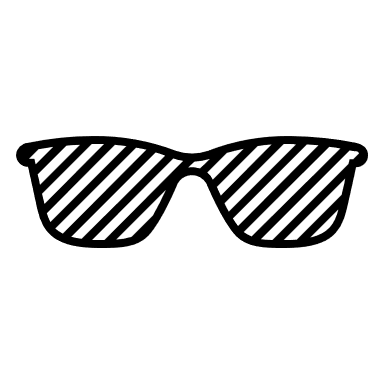 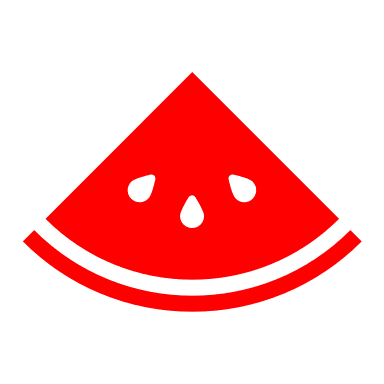 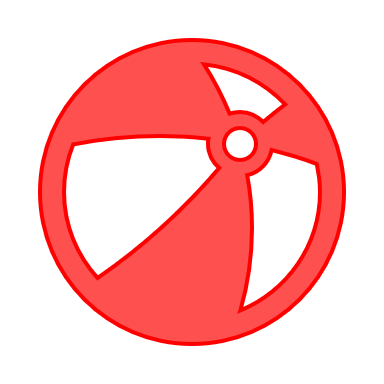 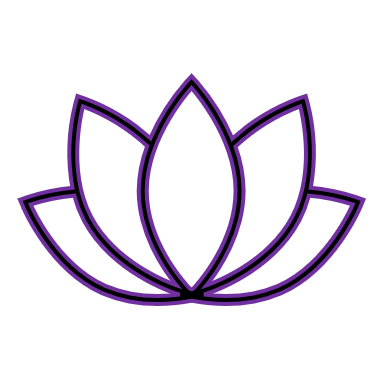 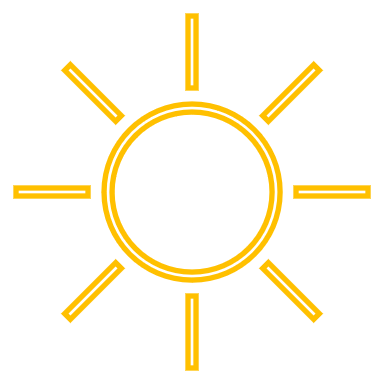 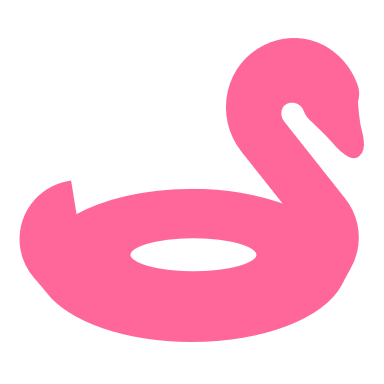 Mein Sommertagebuch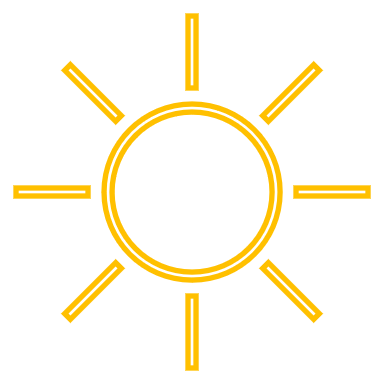 Dieses Buch gehört: ___ TagSo geht es mir heute: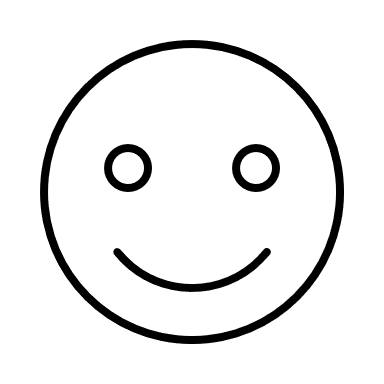 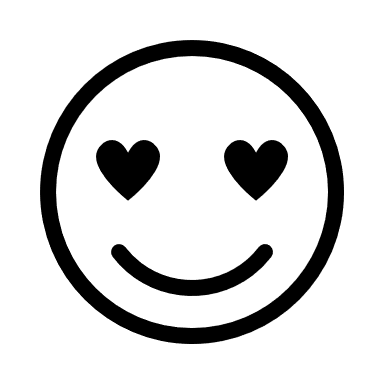 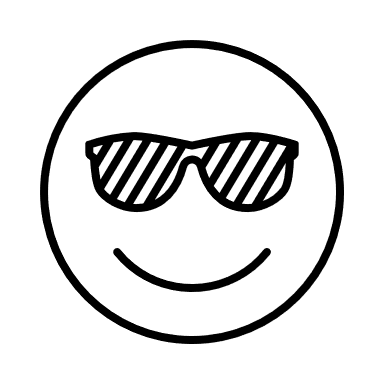 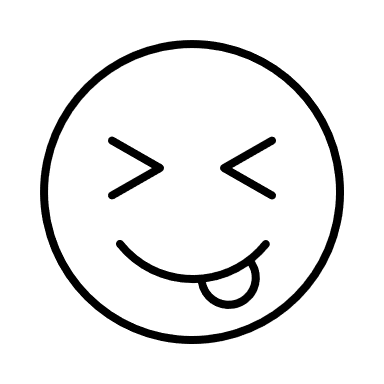 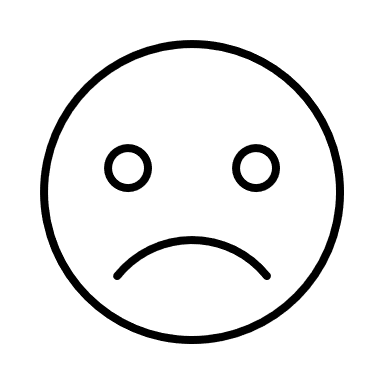 Das Wetter ist heute: 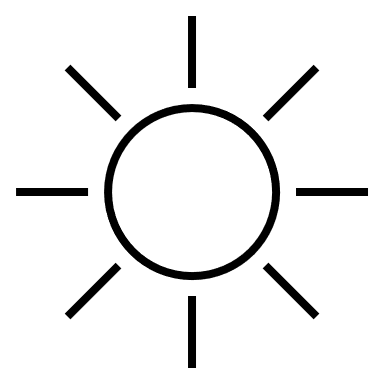 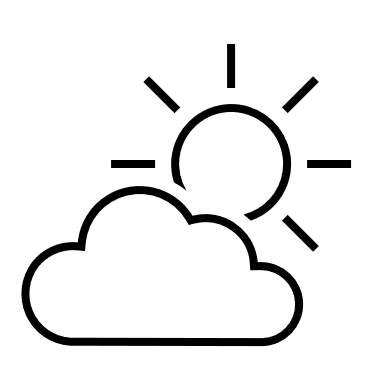 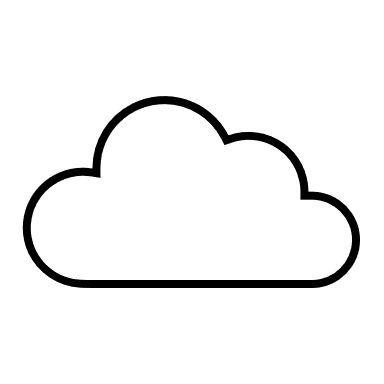 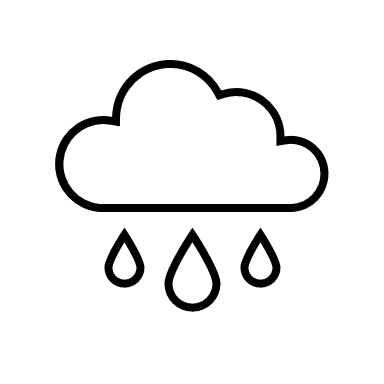 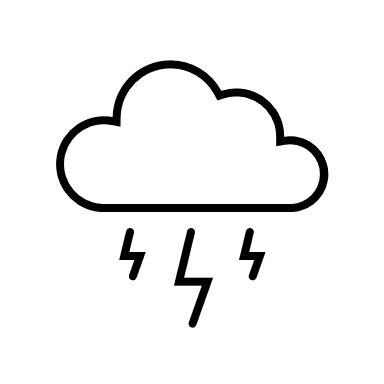 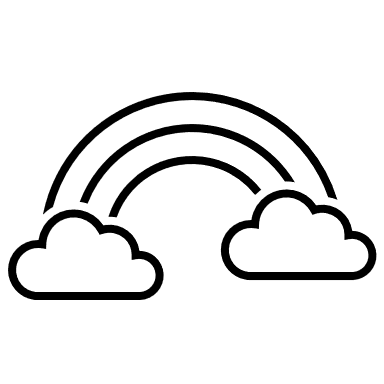 Das habe ich heute gemacht:__________________________________
__________________________________
__________________________________
__________________________________
____________________________________________________________________________________________________________________________________________________________________________________________________________________________________________________________________________________________________________So hat der Tag mir gefallen: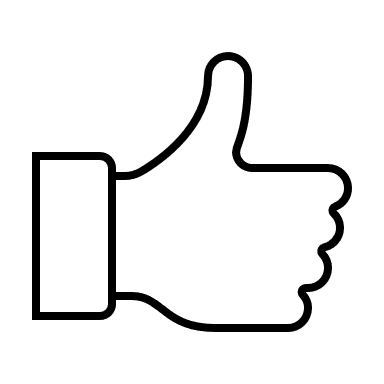 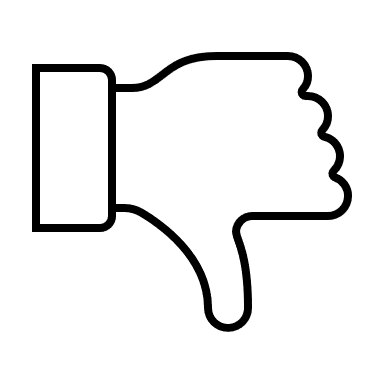 Warum:_____________________________________________________________________Das habe ich heute leckeres gegessen: 
___________________________________________________________________________Challenge: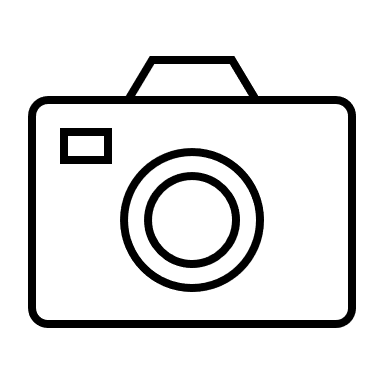 Tageschallenge: mache 5 unterschiedliche Fotos (füge sie hinten ein)ODERWochenchallenge: mache ein Comic mit selbstgemachten Bildern oder am Computer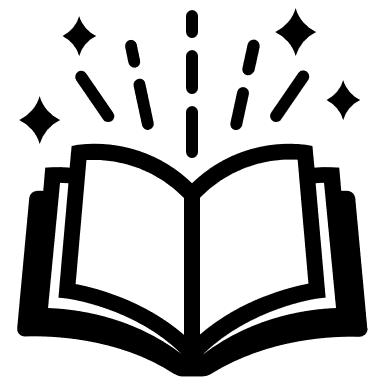 ___ TagSo geht es mir heute:Das Wetter ist heute: Das habe ich heute gemacht:_____________________________________________________________________________________________________________________________________________________________________________________________________________________________________________________________________________________________________________________________________________________________________________________________________________________________________________________________________________________________________________________________________________So hat der Tag mir gefallen: 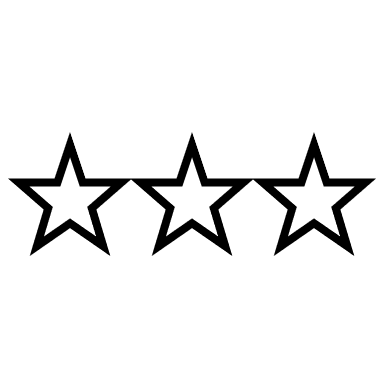 Warum:_____________________________________________________________________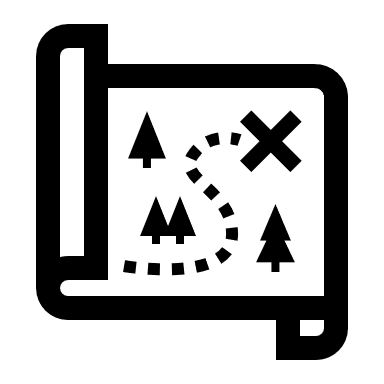 Challenge:Tageschallenge: gehe nach draußen teste Geocaching___ TagSo geht es mir heute:Das Wetter ist heute: Das habe ich heute gemacht:__________________________________
__________________________________
__________________________________
__________________________________
____________________________________________________________________________________________________________________________________________________________________________________________________________________________________________________________________________________________________________Wenn mein Tag eine Farbe hätte, welche wäre es: ________________Warum:_____________________________________________________________________So viele Stunden habe ich damit verbracht: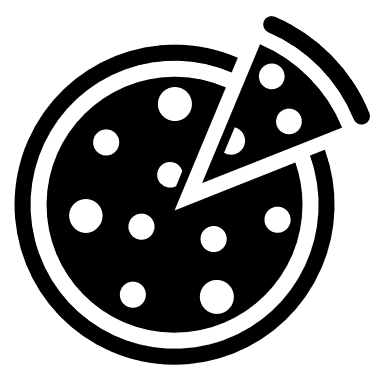 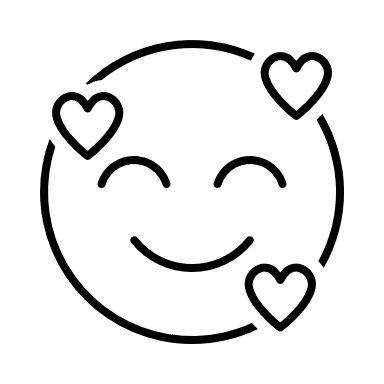 Essen:
Schlafen:
Glücklich sein: 

           Faul sein: 
               
mit etwas, das mit Spaß macht: 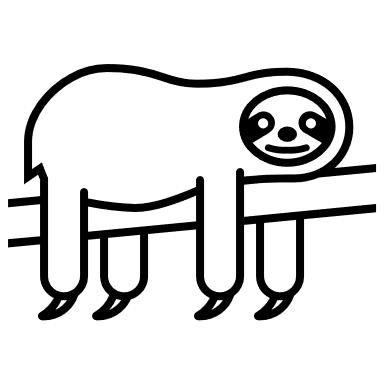 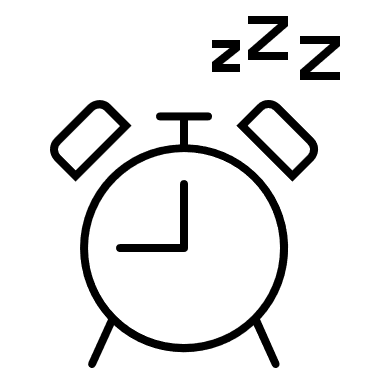 Challenge: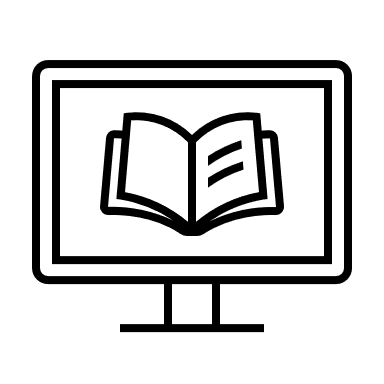 Tageschallenge: 
suche dir mit Mama und Papa ein Lernspiel online und probiere etwas neues zu lernen 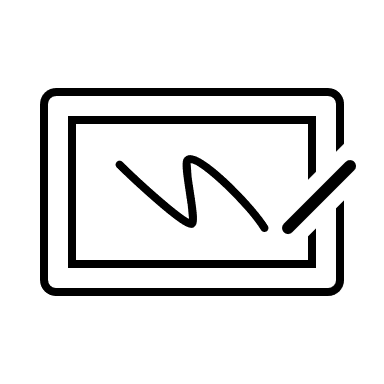 ___ TagWelches Tier bin ich heute: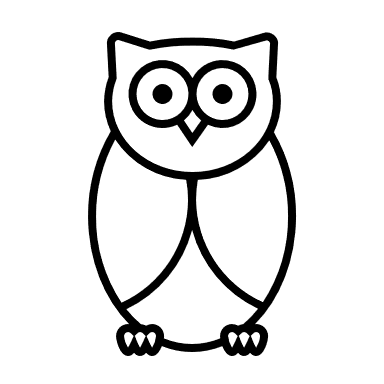 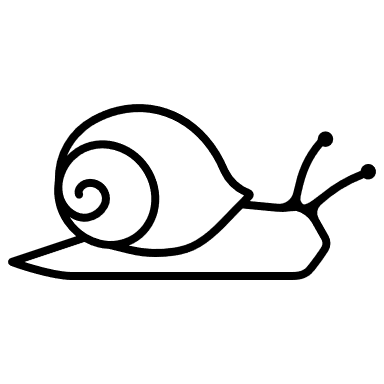 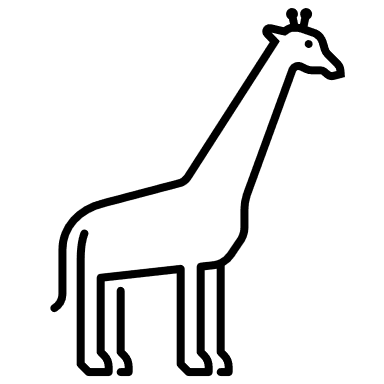 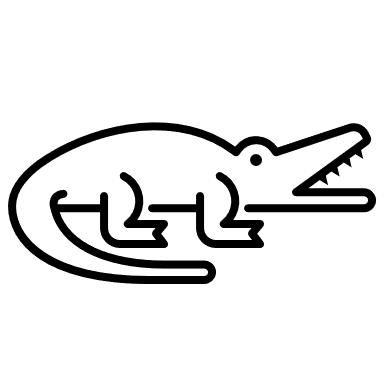 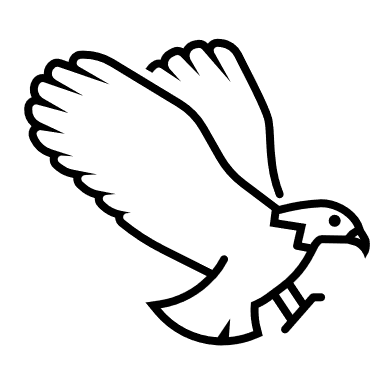 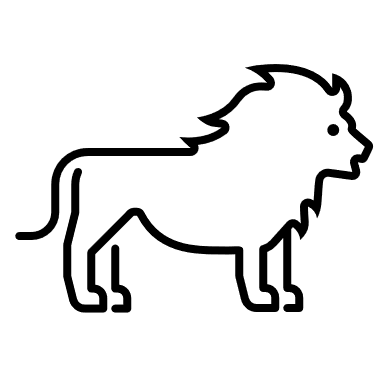 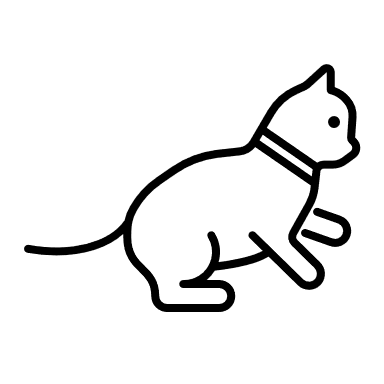 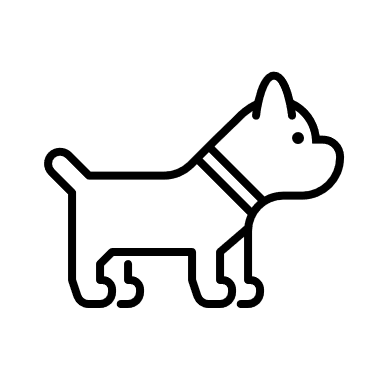 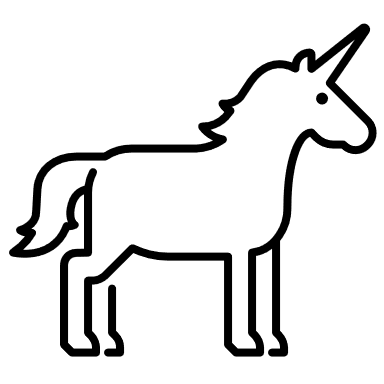 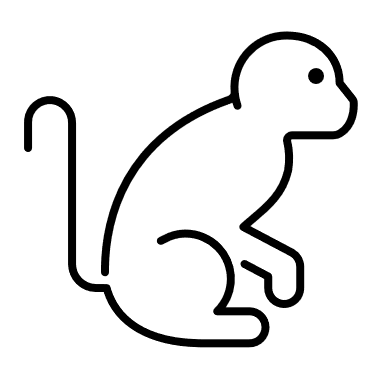 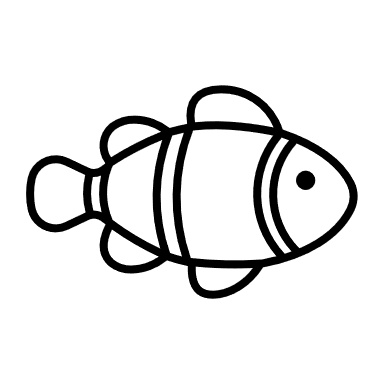 Das Wetter ist heute: 5 tolle Punkte von meinem Tag:_________________________________________________________________________________________________________________________________________________________________________________________________________________________________________________________________________________________________________________________________________________________So hat der Tag mir gefallen:Warum:_____________________________________________________________________Mein Wunsch für morgen ist:  
___________________________________________________________________________Challenge: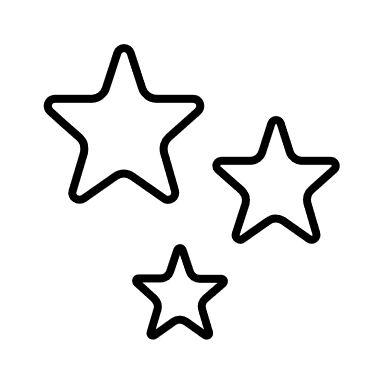 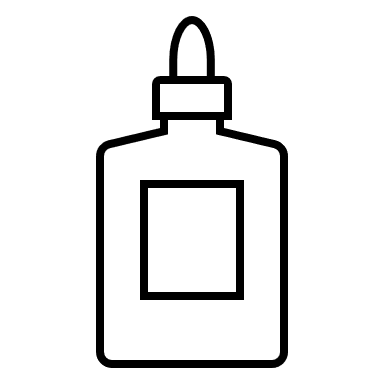 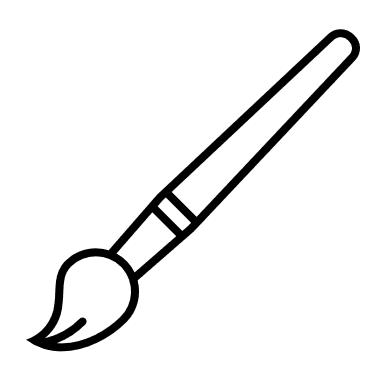 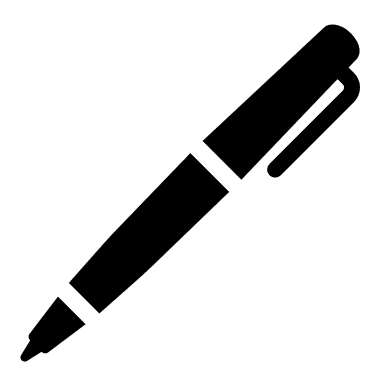 Tageschallenge: suche dir eine Bastelanleitung oder Malanleitung im Internet und setze diese um ___ TagSo geht es mir heute:Das Wetter ist heute: Denke dir eine Geschichte aus, in welcher du deinen Tag beschreibst: ________________________________________________________________________________________________________________________________________
__________________________________
__________________________________
_______________________________________________________________________________________________________________________________________________________________________________________________________________________________________________________________________________________________________________________________________________________________________________________So hat der Tag mir gefallen:
                                                 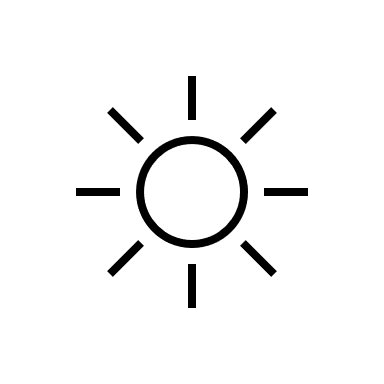 Warum:_____________________________________________________________________Mit wem habe ich heute meinen Tag verbracht: ____________________________________

Challenge: 
Tageschallenge: Suche dir ein Video (Sport, Basteln, Tanzen, Experiment,…) und mache es nach für mindestens 1 Stunde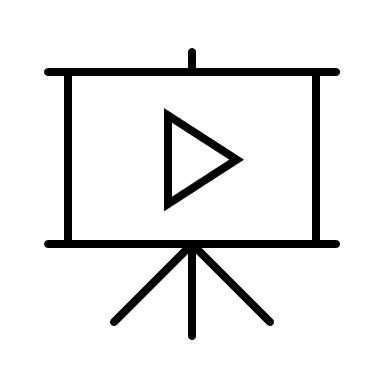 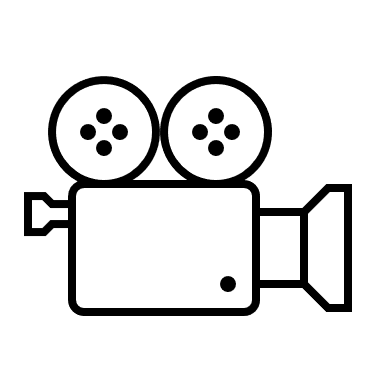 ___ TagSo geht es mir heute:Das Wetter ist heute: Diese 5 Aufgaben habe ich heute erledigt:____________________________________________________________________________________________________________________________________________So hat der Tag mir gefallen:Warum:_____________________________________________________________________Das will ich diese Woche noch machen: 
______________________________________________________________________________________________________________________________________________________Challenge: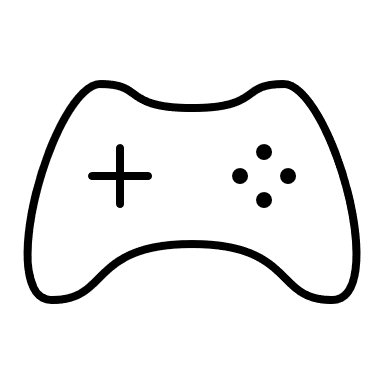 Tageschallenge: Suche dir mit deinen Eltern zusamen ein Spiel, welches du online am Computer ausprobieren darfst und bewerte es hier: ___ TagSo geht es mir heute:Das Wetter ist heute: Das war mein Tag in 4 Bildern aus dem Internet So hat der Tag mir gefallen: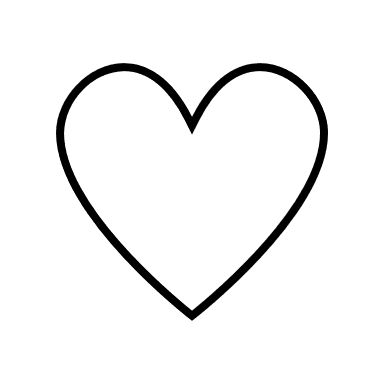 Warum:_____________________________________________________________________Highlight des Tages: ___________________________________________________________Challenge: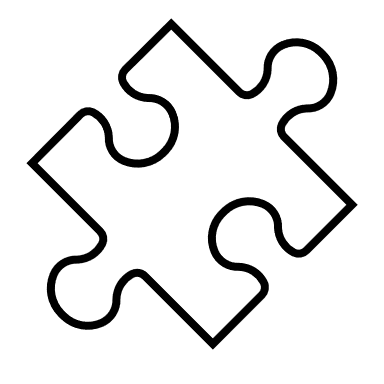 Tageschallenge: erstellt am Computer ein Spiel, druckt es aus und spielt damit (Memorie aus eigenen Bildern, eigenes Spielbrett digital erstellen,…)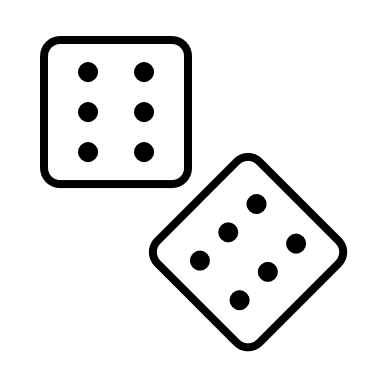 Hier ist Platz für die Fotos von der Challenge:Weitere Challenges für die Tage: Tageschallenges (Vorschläge zum abwechseln und neue dazu denken)Mache ein Video von deinem TagSetz dich in Szene und mache Fotos von dir und deiner Familie oder deinen FreundenLerne spielerisch Programmieren Mache online RätselErstelle dein eigenes RätselMache einen Tag Fotos von deinem EssenSchaue einen Film und schreib dazu eine Geschichte mit deinen LieblingscharakterenSuche im Internet Informationen zu deiner Lieblingsserie oder deinem Lieblingsfilm und schreibe dazu einen SteckbriefRecherchiere zu einem Thema, das dich interessiert und mache am Computer einen Stechbrief mit den wichtigsten InformationenSuche dir ein Experiment und mache es nachSuche mit deinen Eltern eine gute App aus und spiele mit dieserSuche dir eine Mal- oder Bastelanleitung und versuche es nachzumachenSucht euch Musik, die dir gefällt und tanz bis du umfällstTeste zusammen mit deiner Familie oder Freunden lustige Gesichtsfilter und macht schöne und lustige ErinnerungenSuche dir ein Denk- und Sprachspiel und fördere dich für eine gewisse ZeitStelle mit deinen Eltern einen Plan auf, worauf man im Internet achten mussMache online oder mit einer App MusikMache mit einem Familienmitglied oder einem bzw. einer Freundin einen Videoanruf und tauscht euch über den Tag ausHöre dir einen Kinder-Podcast an über ein Thema, das dich interessiertSuche online ein Rezept und mache es mit deiner FamilieErstelle dein eigenes KochbuchVersuche online eine Sprache ein wenig zu lernenStelle mit deinen Eltern einen Mediennutzungsvertrag aufSuche dir eine Bilderbuch-App oder ein normales Buch online und schaue/höre/lese esSprich mit deinen Freunden was ihr schon alles mit Medien gemacht habt und tauscht euch aus, vielleicht lernt ihr etwas Neues kennen WochenchallengesMache dein eigenes HörbuchMache deinen eigenen FilmVersuche einen Stop-Motion-Film zu machenMache ein DaumenkinoSchreibe deine eigene Geschichte und mache Bilder dazuVerfasse eine Woche lang jeden Tag einen Blog, indem dein Tag, ein interessantes Thema, ein Rezept oder was dir noch einfällt beschrieben wirdSchreibe jeden Tag auf, was du mit Medien machst